Reservation mot finans- och näringsutskottets betänkande nr 8/2021-2022 gällande investeringar i kreativa näringarLandskapsregeringens budgetförslag nr 3/2021-2022Motivering I denna tilläggsbudget överförs 300 000 euro från finansavdelningens investeringsbudget till filmprojektet Stormskärs Maja. Det är en satsning på en växande och kreativ näring som kan erbjuda arbetstillfällen, nya utvecklingsmöjligheter och aktivitet under lågsäsong. På samma sätt borde landskapsregeringen satsa på andra investeringsprojekt inom kulturen och idrotten ur en näringspolitisk aspekt, inte bara som ett stöd till ett livskraftigt föreningsliv.Kultur- och idrottssektorn har en outnyttjad potential för Ålands attraktionskraft både för inflyttning, boende och besöksnäring. Man kan inte nog betona potentialen i evenemang som Alandia Cup, Katrina kammarmusik eller Mariehamns litteraturdagar. En satsning inom barn- och ungdomskultur skulle svara mot de två förlorade år som pandemin förorsakat. Nu finns ett sug efter kultur, gemenskap och upplevelser. Därför borde landskapsregeringen utreda och utveckla denna sektor som en viktig pusselbit i den åländska ekonomin.Med anledning av det ovanstående föreslår viatt till betänkandets stycke ”Nystart för idrott och kultur” fogas följande: Utskottet uppmanar landskapsregeringen att utreda möjligheten till ytterligare investeringar i kreativa näringar och idrott.Nina Fellman			John Holmberg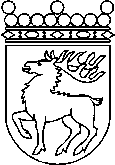 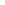 Ålands lagtingRESERVATIONRESERVATIONLagtingsledamot DatumNina Fellman m.fl.2022-02-09Till Ålands lagtingTill Ålands lagtingTill Ålands lagtingTill Ålands lagtingTill Ålands lagtingMariehamn den 9 februari 2022Mariehamn den 9 februari 2022